SMLOUVA O DÍLOuzavřená dle § 2586 a násl. zák. č. 89/2012 Sb., občanský zákoník, ve znění pozdějších předpisůČ. smlouvy zhotovitele: Č. smlouvy objednatele: DS201600795Smluvní strany:Objednatel:                   statutární město Liberec                                        Nám.Dr.E.Beneše 1                                        460 59, Liberec 1                                        IČ: 00 26 29 78                                         Zastoupené: Tiborem Batthyánym, primátorem města Liberce                Ve věcech smluvních zastoupené Ing. Karolínou Hrbkovou,                 náměstkyní primátora pro územní plánování, veřejnou zeleň a životní                 prostředí                                                              Ve věcech technických zastoupené Ing. Lucií Sládkovou, vedoucí                                        odboru ekologie a veřejného prostoru/dále jen objednatel/Zhotovitel:    		   TEWIKO systems, s. r. o.			   Dr. Milady Horákové 185/66			   460 07 Liberec			   IČ: 25472887			   zastoupené Radimem Kozákem, jednatelem společnosti                                                                                /dále jen zhotovitel/II.Předmět, účel  a místo plněníTato smlouva je uzavírána na základě rozhodnutí objednatele jakožto zadavatele veřejné zakázky malého rozsahu, o výběru nabídky zhotovitele, jakožto uchazeče o veřejnou zakázku.  Veřejnou zakázkou - předmětem smlouvy se rozumí realizace akce: „Horní Kopečná - revitalizace plochy“Předmět plnění:Předmětem plnění  této smlouvy je obnova malého parku v ul. Horní Kopečná, pozemek p.č. 1282/2  a 1134/2, k.ú.  Rochlice u Liberce. Jedná se o regeneraci plochy malého parku mezi ulicemi Horní Kopečná a Na Žižkově v Liberci 6, Rochlice u Liberce. Návrh obnovy zachovává charakter parku, kde dojde k obnově cestní sítě, obnově a navýšení vstupů do parku, vybavení plochy herními zařízeními pro menší děti a doplnění mobiliáře. Herní prvky typu pískoviště, pružinové houpadlo, skluzavka, překlápěcí houpačka, trojhrazda a kreslící tabule jsou již objednatelem zakoupeny, proto dojde ze strany zhotovitele pouze k jejich osazení. Herní plochu pro malé děti bude oddělovat od ostatní části nízký plůtek. Nově bude osazena cedule s provozním řádem. Centrální část s travnatým povrchem, která bude sloužit míčovým hrám, bude doplněna o sloupky pro napnutí sítě a dvě fotbalové branky. Poslední část pod stávajícími vzrostlými stromy bude vybavena pouze lavičkami a bude sloužit jako oddychová zóna. Některé lavičky (v počtu 4 ks) budou repasovány a jedna bude přesunuta. Nové lavičky (v počtu 5 ks) jsou již objednatelem zakoupeny a budou na místo určení zhotovitelem pouze instalovány. Také odpadkové koše v počtu 2 ks jsou objednatelem již zakoupeny a proto se bude jednat pouze o jejich osazení.Účelem takového plnění zhotovitele (díla) je regenerace plochy parku Horní Kopečná, dle projektové dokumentace PARK HORNÍ KOPEČNÁ ze dne 27.6.2016 (stupeň DPS), zpracovatelem projektu jsou RE: ARCHITEKTI.III.Termín plněníZahájení díla: neprodleně po oboustranném podpisu této smlouvyDokončení a předání díla: do čtyř týdnů od podpisu smlouvy (termín je maximální a nepřekročitelný)Při stanovení a plnění termínů bude brán zřetel na vliv klimatických podmínek při plnění díla. Zhotovitel se zavazuje převzít staveniště do pěti (5) kalendářních dnů od písemné výzvy objednatele, a nejpozději do pěti (5) kalendářních dnů od převzetí staveniště zahájit plnění této smlouvy.5.  Za okamžik splnění se považuje den protokolárního předání díla bez vad a nedodělků objednateli.  Zhotovitel je povinen dílo dokončit a objednateli předat nejpozději poslední den lhůty  uvedené v této smlouvě.      IV.Cena za dílo1.   Cena za dílo je stanovena v souladu s obecně závaznými právními předpisy, na základě       výsledku výběrového řízení na veřejnou zakázku malého rozsahu a nabídky zhotovitele ze      dne 3. 10. 2016 a je oběma smluvními stranami dohodnuta ve výši:2.    Dohodnutá cena za dílo je cenou nejvýše přípustnou a zahrnuje veškeré náklady nutné       k řádnému, kvalitnímu a úplnému provedení díla, včetně všech rizik a vlivů během         provádění díla.3.   Podkladem pro stanovení ceny je oceněný výkaz výměr, který je nedílnou součástí       smlouvy o dílo (příloha č. 2). Jednotkové ceny uvedené v těchto rozpočtech jsou pevné do       data ukončení díla. 4.   Objednatel je oprávněn odečíst cenu neprovedených prací vyčíslených podle oceněného       výkazu výměr v případě snížení rozsahu prací a dodávek.Celková cena nesmí být měněna v souvislosti s inflací české měny, hodnotou kursu české měny vůči zahraničním měnám či jinými faktory s vlivem na měnový kurs, stabilitou měny nebo cla. Celková cena s DPH může být měněna pouze v souvislosti se změnou DPH.Zhotovitel podpisem této smlouvy prohlašuje, že prověřil skutečnosti rozhodné pro určení výše ceny plnění.V.Platební podmínky1.  Cena za dílo bude uhrazena na základě konečné faktury po dokončení a protokolárním     předání díla bez vad a nedodělků. Splatnost faktury se sjednává na 30 kalendářních dní od     jejího prokazatelného doručení objednateli, kde přílohou bude odsouhlasený předávací     protokol podepsaný oprávněnými zástupci obou smluvních stran. Faktura musí obsahovat náležitosti daňového dokladu dle § 29 zákona č. 235/2004 Sb., v platném znění. V případě, že faktura nebude mít odpovídající náležitosti nebo pokud jejich přílohou nebude účastníky podepsaný soupis provedených prací, je objednatel oprávněn zaslat ji ve lhůtě splatnosti zpět zhotoviteli k doplnění, aniž se tak dostane do prodlení se splatností; lhůta splatnosti počíná běžet znovu od opětovného zaslání náležitě doplněných či opravených dokladů.VI.ZárukyZhotovitel poskytuje na provedené dílo smluvní záruku v délce 24 měsíců od jeho dokončení a protokolárního předání objednateli.V záruční době bude dílo vykazovat kvalitativní vlastnosti (provozní způsobilost) přiměřené obvyklému opotřebení běžným zatížením a vlastnosti přiměřené vlivu povětrnostních podmínek.Záruka se nevztahuje na škody vzniklé klimatickými excesy, živelnými událostmi, případně zásahem cizí osoby.Zhotovitel je povinen na své náklady odstranit v záruční době zjištěné reklamované vady, přičemž je povinen nastoupit k projednání reklamačních vad do pěti dnů od doručení písemné výzvy zhotoviteli (e-mailem, poštou, faxem). Termín pro odstranění vad je 10 dnů od doručení písemné výzvy zhotoviteli, pokud nebude s ohledem na charakter vady nebo klimatické podmínky dohodnuta lhůta delší. Pokud zhotovitel neodstraní vady v uvedené lhůtě, je objednatel dále oprávněn nechat tyto vady odstranit třetí osobou a přeúčtovat prokazatelně vzniklé a vynaložené náklady zhotoviteli, který se tímto zavazuje je uhradit objednateli do 15 dnů ode dne přijetí písemné výzvy.Záruku poskytuje zhotovitel za podmínek provozování a údržby díla dle obecně platných předpisů.Objednatel je povinen prokazatelně oznámit vady díla zhotoviteli bez zbytečného odkladu       ihned, jakmile je zjistí.VIISankce1. V případě nesplnění termínů stanovených touto smlouvou o dílo se sjednávají následující     smluvní pokuty:při nesplnění jakéhokoli konkrétně stanoveného termínu plnění, např. dokončení díla, předání díla objednateli, odstranění vad a nedodělků na základě předávacího protokolu, nastoupení k projednání reklamační vady, odstranění vady v záruční lhůtě a další, se sjednává smluvní pokuta ve výši 2 000,- Kč za každý den prodlení (objednatel zohlední klimatické podmínky, tato skutečnost bude potvrzena ve stavebním deníku).při nezaplacení faktury doručené objednateli v termínu splatnosti může zhotovitel požadovat úhradu smluvní pokuty ve výši 0,05 % z fakturované částky za každý den prodlení. Objednatel není v prodlení s plněním své povinnosti platit cenu díla, pokud je zhotovitel v prodlení s plněním kterékoliv své povinnosti dle této smlouvy.Objednatel si vyhrazuje právo na úhradu smluvní pokuty formou zápočtu ke kterékoliv splatné pohledávce zhotovitele vůči objednateli.2.   V případě nedodržení kvalitativních parametrů prací a použitých materiálů, které jsou      navrženy v projektové dokumentaci (viz čl. č. II, bod č. 3 této smlouvy) má objednatel právo      účtovat zhotoviteli smluvní pokutu ve výši 2 000,- Kč za každý jednotlivý případ.3.   Sjednané smluvní pokuty nemají vliv na právo smluvních stran uplatnit nárok na celou náhradu škody vzniklou neplněním podmínek této smlouvy.VIII.Součinnost zhotoviteleZhotovitel provede všechny stanovené práce kvalitně a včas, aby mohl předat dílo podle podmínek této smlouvy a platných předpisů a v dohodnutém termínu.Zhotovitel je povinen vést stavební deník s denními záznamy zachycujícími podstatné skutečnosti týkající se provádění díla.Zhotovitel na sebe přejímá zodpovědnost za škody způsobené všemi osobami a subjekty (včetně subdodavatelů) podílejícími se na provádění předmětného díla, a to po celou dobu realizace, tzn. do převzetí díla objednatelem bez vad a nedodělků, stejně tak za škody způsobené svou činností objednateli nebo třetí osobě na zdraví nebo majetku, tzn., že v případě jakéhokoliv narušení či poškození majetku (např. vjezdů, plotů, objektů, prostranství, inženýrských sítí) nebo poškození zdraví osob je zhotovitel povinen bez zbytečného odkladu tuto škodu odstranit a není-li to možné, tak finančně uhradit.Objednatel požaduje pro plnění této smlouvy pojistné krytí odpovědnosti za škody způsobené zhotovitelem třetí osobě min. ve výši 2 000 000 Kč, přičemž toto pojištění je zhotovitel povinen udržovat po celou dobu plnění předmětu smlouvy. Zhotovitel je povinen předložit objednateli pojistnou smlouvu na pojištění odpovědnosti za škodu, a to do 15 dnů od uzavření této smlouvy, v originálu nebo úředně ověřené kopii. Pokud zhotovitel tuto svoji povinnost nesplní, je objednatel oprávněn od této smlouvy odstoupit nebo sjednat vlastní pojistnou smlouvu s tím, že veškeré náklady a platby s tím spojené budou odečteny z ceny díla.Zhotovitel nese riziko změny okolností ve smyslu ustanovení § 1765 občanského zákoníku.Výkon technického dozoru investora nesmí provádět zhotovitel stavby, ani osoba s ním propojená – to však neplatí, pokud technický dozor provádí sám objednatel.Zhotovitel musí dodržet podmínky vyjádření ČEZ Distribuce ze dne 7.9.2016 a před realizací stavby zažádat o vytyčení stávajícího podzemního kabelového vedení.IX.Součinnost objednatele   1.   Objednatel se zavazuje předat zhotoviteli pracoviště ve stavu způsobilém k provádění         prací. Objednatel zajistí koordinaci případných souvisejících prací třetích subjektů, aby    neomezily průběh prací zhotovitele v kvalitě a termínu.   2.   Neplnění součinnosti objednatele má za následek posun termínů plnění dohodnutých          prací.X. Předání a převzetí díla1. Předání a převzetí díla provede zástupce objednatele a zhotovitele, nebo osoba k tomu oprávněná v místě plnění díla.  2.  Objednatel souhlasí s předáním a převzetím díla i před uplynutím smluvního termínu.3.  O předání a převzetí díla pořídí zhotovitel s objednatelem zápis o předání a převzetí díla (dále jen „předávací protokol“). Zhotovitel je povinen objednateli předvést při předání díla jeho způsobilost sloužit svému účelu.4.  Objednatel souhlasí s převzetím díla, které vykazuje drobné vady a nedodělky nebránící v užívání díla. V takovém případě se tyto vady a nedodělky uvedou do předávacího protokolu. 5.  Všechny vady a nedodělky uvedené v předávacím protokolu je zhotovitel povinen odstranit bezplatně ve sjednané lhůtě.6.  Dílo bude splněno protokolárním předáním a převzetím, případně odstraněním poslední drobné vady nebo nedodělku uvedené v předávacím protokole. Současně budou předány veškeré doklady, potřebné pro uvedení díla do trvalého užívání, zejména revize, certifikáty, atesty, apod.XI.Platnost smlouvy1. Tato smlouva vstupuje v platnost dnem podpisu oprávněných zástupců obou smluvních stran.2.  Ukončení platnosti této smlouvy je možné:dohodou obou smluvních stran,odstoupením jedné ze smluvních stran z důvodu podstatného porušení této smlouvy stranou druhou.      Za podstatné porušení této smlouvy obě strany považují:prodlení zhotovitele s dokončením a předáním díla o více jak 10 dní prodlení objednatele s úhradou faktur delší než 90 dní nedodržení kvalitativních a kvantitativních parametrů díla, které byly specifikovány v projektové dokumentaci a výkazu výměr.3. Nutnou podmínkou pro uplatnění odstoupení od smlouvy je prokazatelné vyzvání druhé strany ke smírnému vyřešení neplnění povinností vyplývajících z této smlouvy. XII. Doložky1. Smluvní strany berou na vědomí, že tato smlouva bude zveřejněna v registru smluv podle zákona č. 340/2015 Sb., o zvláštních podmínkách účinnosti některých smluv, uveřejňování těchto smluv a o registru smluv (zákon o registru smluv).2. Smluvní strany berou na vědomí, že jsou povinny označit údaje ve smlouvě, které jsou chráněny zvláštními zákony (obchodní, bankovní tajemství, osobní údaje, …) a nemohou být poskytnuty, a to šedou barvou zvýraznění textu. Smluvní strana, která smlouvu zveřejní, za zveřejnění neoznačených údajů podle předešlé věty nenese žádnou odpovědnost.3. Smlouva nabývá účinnosti nejdříve dnem uveřejnění v registru smluv v souladu s § 6 odst. 1 zákona č. 340/2015 Sb., o zvláštních podmínkách účinnosti některých smluv, uveřejňování těchto smluv a o registru smluv (zákon o registru smluv).4. Smluvní strany berou na vědomí, že plnění podle této smlouvy poskytnutá před její účin-ností jsou plnění bez právního důvodu a strana, která by plnila před účinností této smlouvy, nese veškerou odpovědnost za případné škody takového plnění bez právního důvodu, a to i v případě, že druhá strana takové plnění přijme a potvrdí jeho přijetí.5.  Smluvní strany shodně prohlašují, že cena určená ve smlouvě je cenou obvyklou ve smyslu    § 2999 zákona č. 89/2012 Sb., občanský zákoník.XIII.Závěrečná ustanovení1.  Změny této smlouvy nebo jejich příloh jsou možné pouze písemnými dodatky,     podepsanými oprávněnými zástupci ve věcech smluvních. V případě, že dojde ke změnám      v záhlaví této smlouvy (čl.I.), je zhotovitel nebo objednatel povinen nejpozději do 30-tidnů    o těchto změnách informovat druhou stranu.Pokud v této smlouvě není stanoveno jinak, řídí se vzájemné vztahy účastníků příslušnými ustanoveními občanského zákoníku, ve znění pozdějších předpisů.3.  Tato smlouva je vyhotovena ve 3 výtiscích, z nichž 2 obdrží objednatel a 1 zhotovitel.4.  Smluvní strany prohlašují, že tato smlouva byla uzavřena za svobodné vůle a bez nátlaku.5.  Zhotovitel a objednatel se zavazují, že obchodní a technické informace, které jim byly      svěřeny smluvním partnerem, nezpřístupní třetím osobám bez písemného souhlasu a      nepoužijí tyto informace ani pro jiné účely, než pro plnění podmínek této smlouvy. Příloha č. 1: projektová dokumentacePříloha č. 2: oceněný výkaz výměrV Liberci dne ………………	               		 V Liberci dne……………………………………………………….                                …………………………………….                                                                                                     Za zhotovitele                                                                          Za objednateleRadim Kozák						        Ing. Karolína Hrbková      jednatel společnosti				                    náměstkyně primátoraPříloha č. 1: projektová dokumentace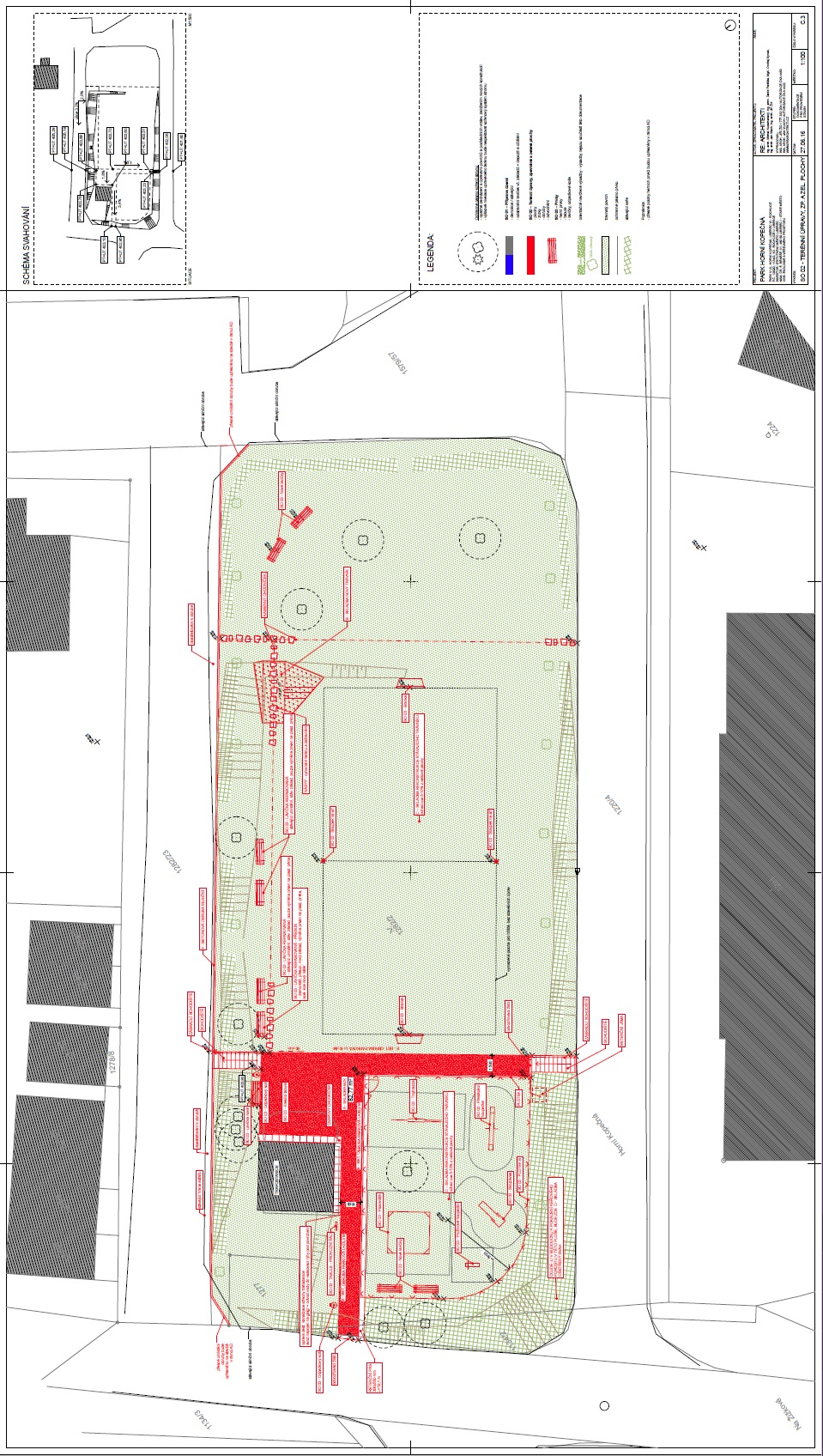 Příloha č. 2: oceněný výkaz výměr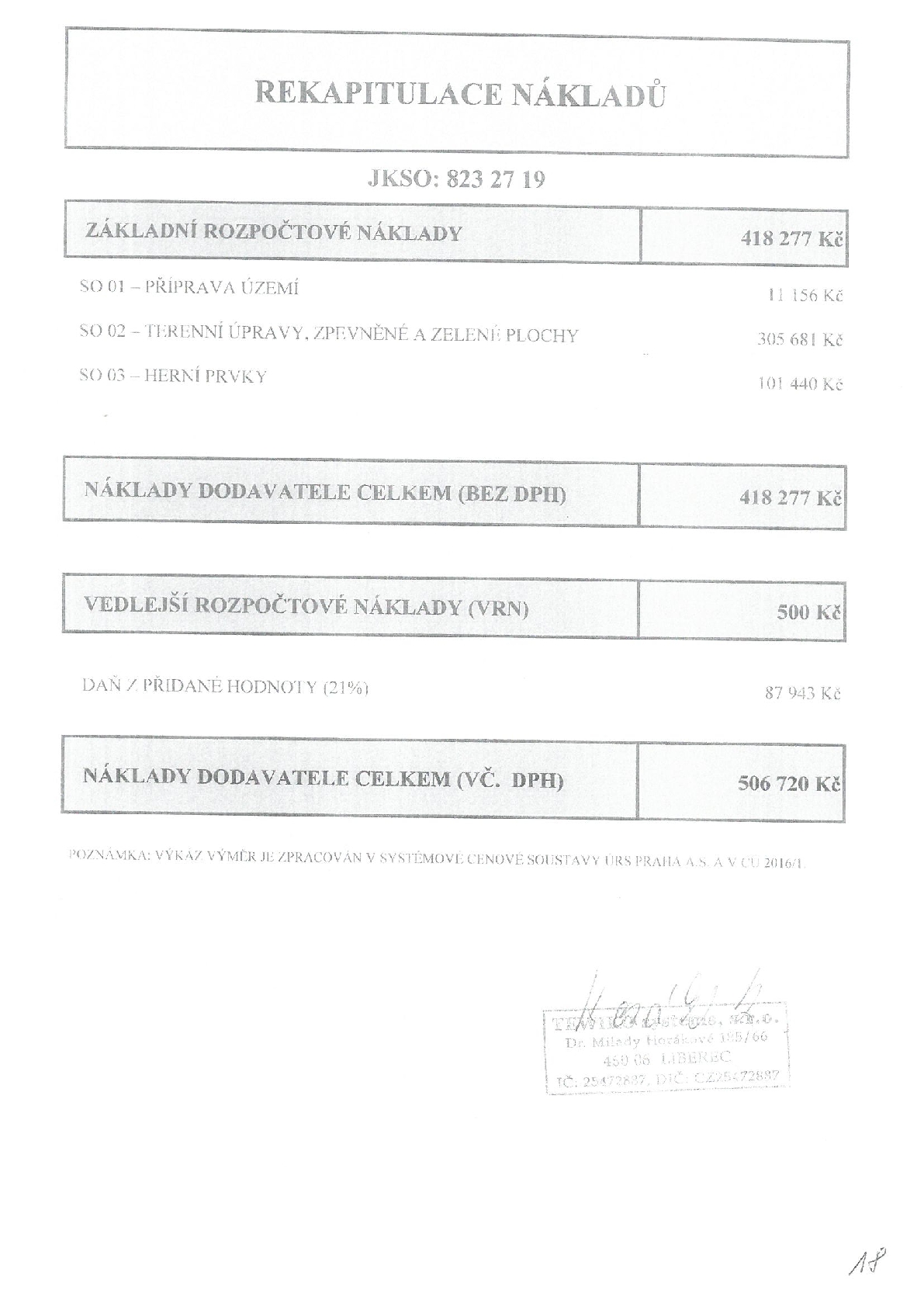 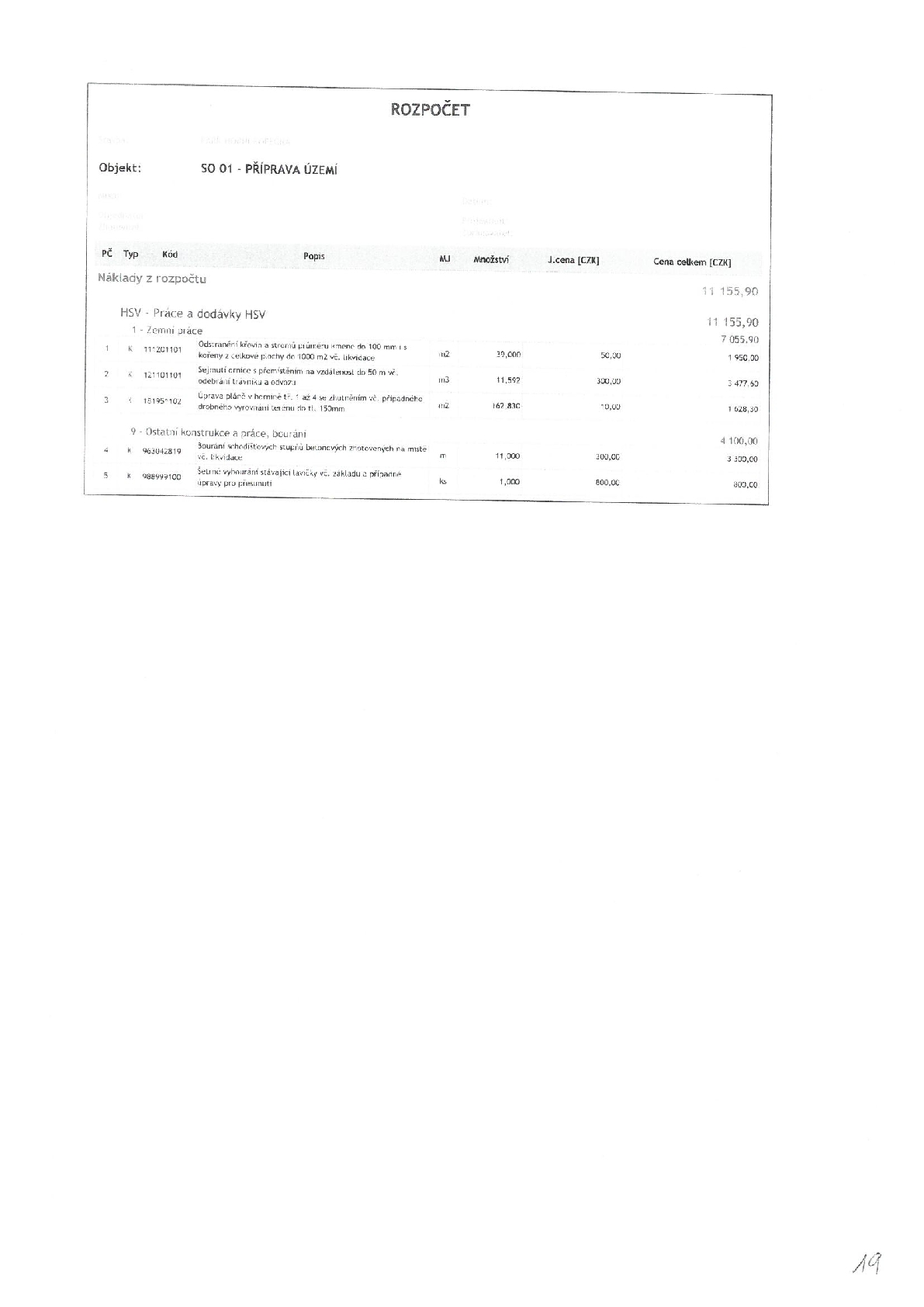 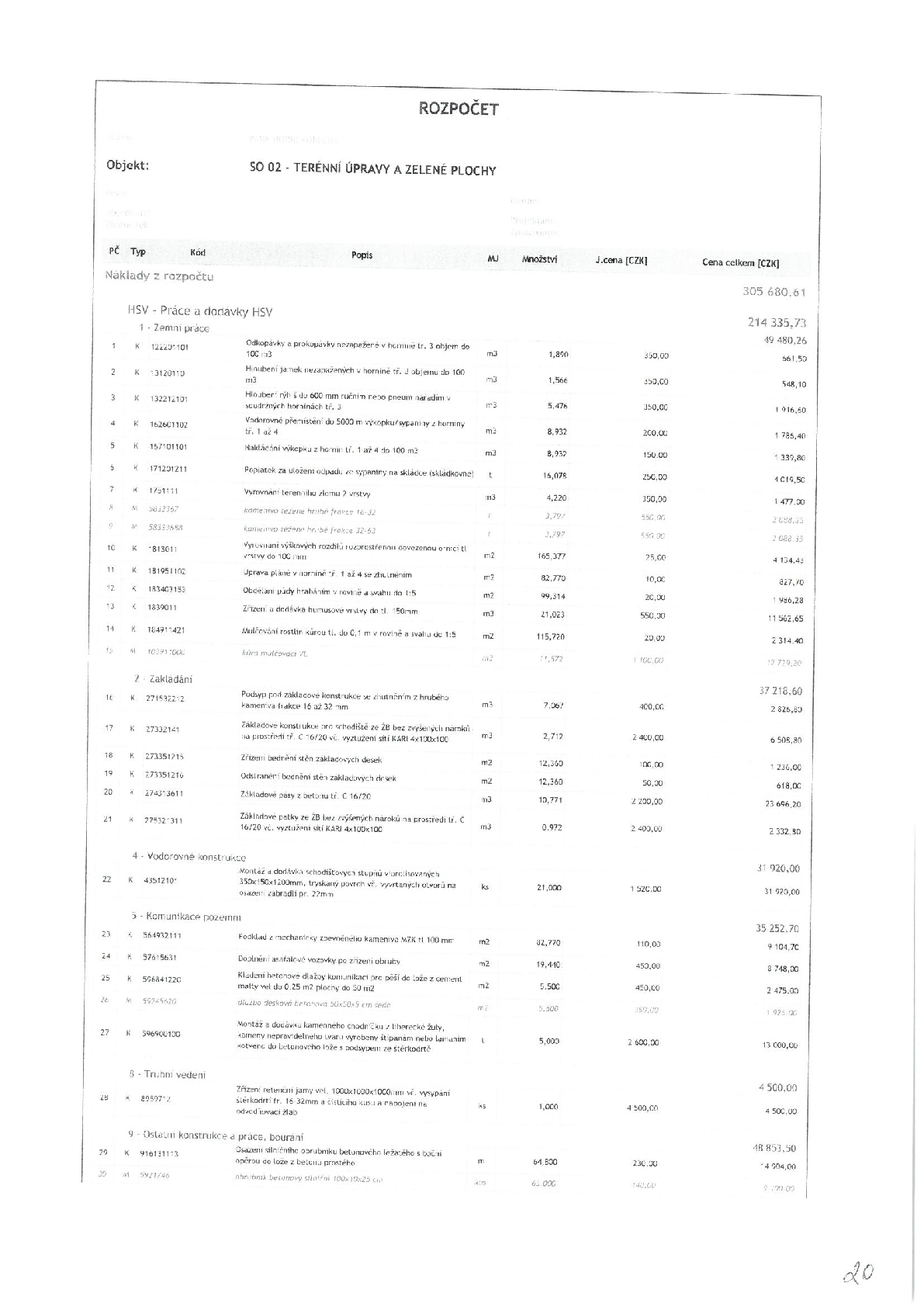 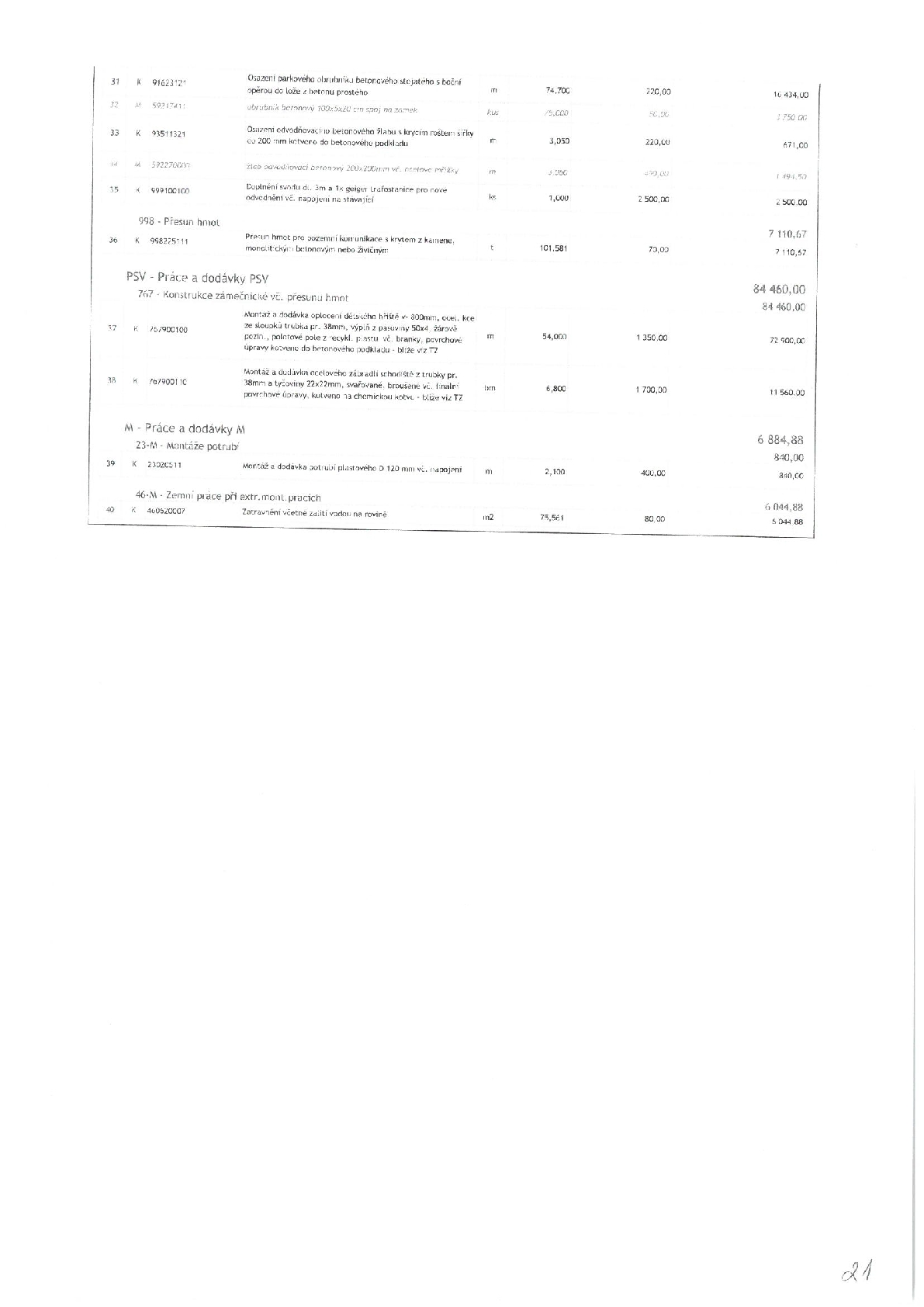 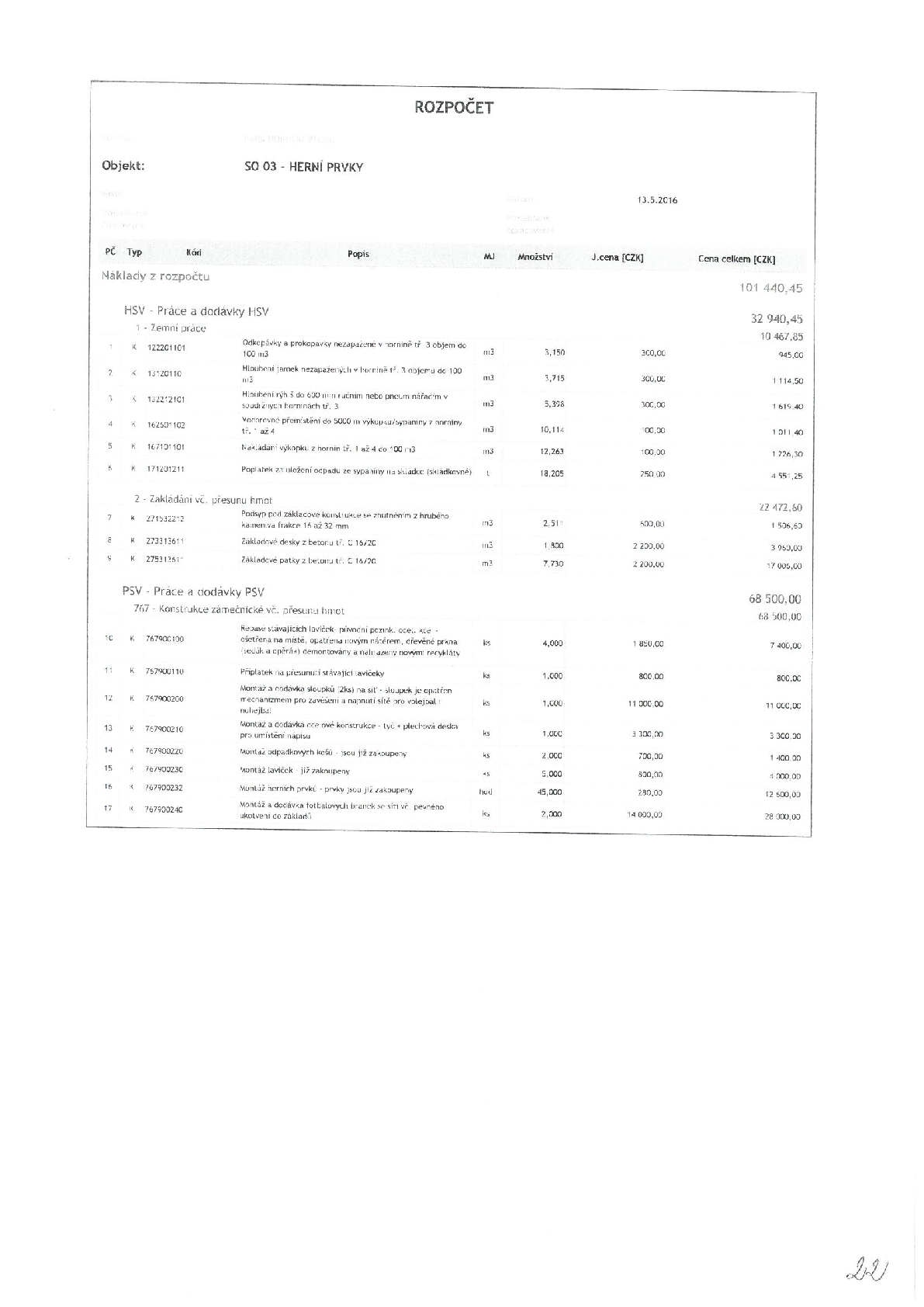 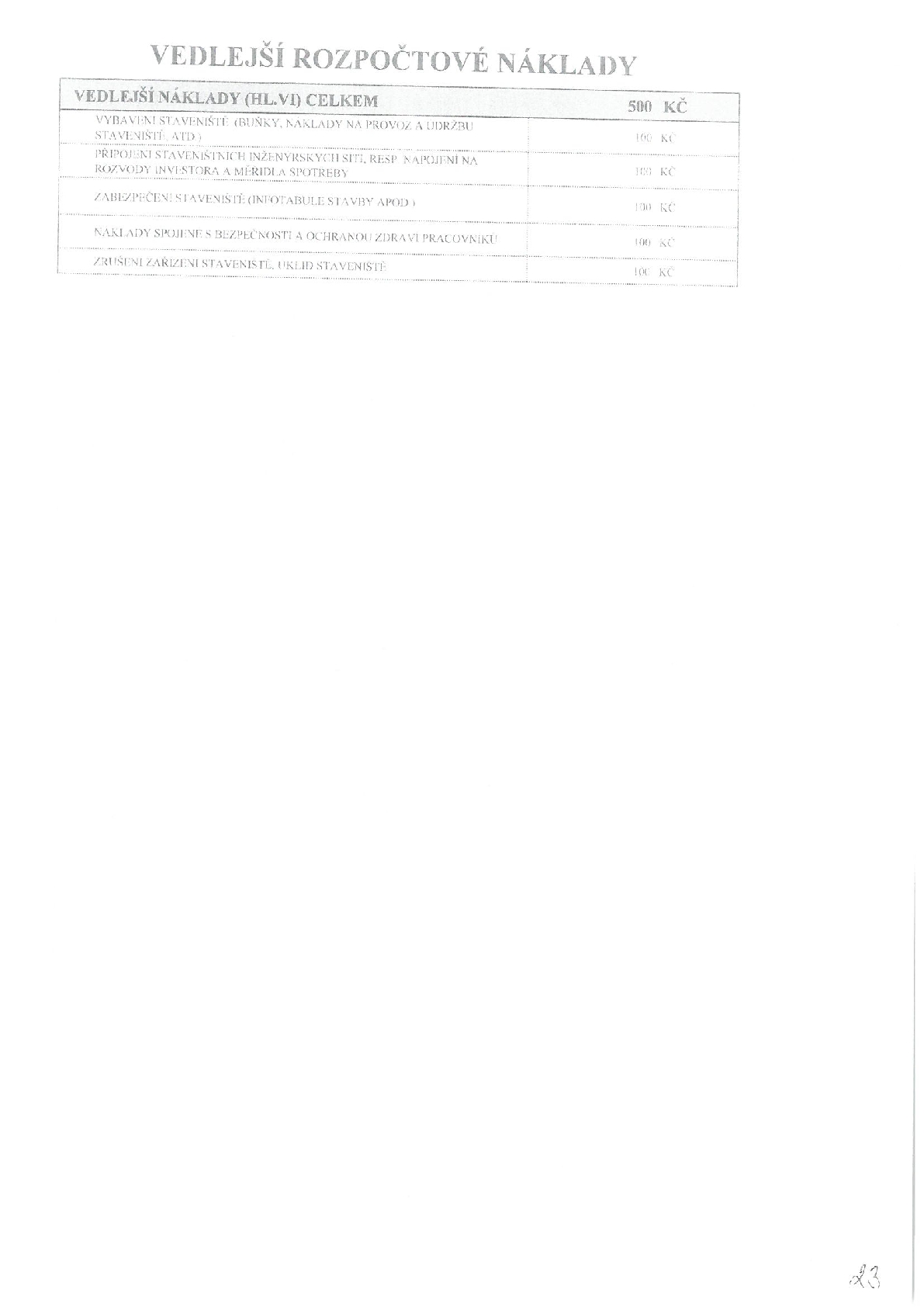 Cena celkem bez DPH 418 777 KčDaň z přidané hodnoty 21%    87 943 KčCena celkem vč. DPH  506 720 Kč